www.jeuxdecole.net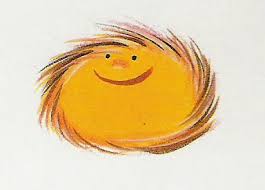 Cuisiner des biscuits de Noël et les partager avec les enfants de l’école.Sourire à un maximum de personnes dans la journée.Chanter une chanson de Noël aux plus grands et écouter leurs chansons.Décorer le sapin de Noël de la classe tous ensemble.Ecouter un conte de Noël.Réaliser de jolies décorations de Noël pour la classe.Inventer une petite comptine de Noël à distribuer aux autres classes.Partager et manger des chocolats de Noël.Regarder un dessin animé sur Noël.Confectionner une jolie carte de Noël à offrir à quelqu’un.Réaliser un petit clip vidéo sur une chanson de Noël. Se déguiser et prendre des photos.Offrir un Chaudoudoux à quelqu’un.Fabriquer des mangeoires à oiseaux et les installer dans la cour.Aller voir un spectacle de Noël.